Deuxième trimestre 2022à 17 h 30 rue Antoine Petit ou à 18 h au MOBE21 avril 2022 Point d’actualité de la section Belles-lettres et Artsen visioconférence depuis la TunisieKmar Bendana Tunisie après l’été 2021 : quel type de bifurcation ? 5 mai 2022Point d’actualité de la section AgriculturePierre du Vignaud de Villefort Toulouse-Lautrec et la Médecine 19 mai 2022 à 18 h au MOBE* par Jacques LeroyL'animal, entre respect de son bien-être et utilité sociale2 juin 2022 Point d’actualité de la section SciencesFrédérique de Lignières La légion bretonne en forêt d’Orléans pendant la guerre de 18707 et 8 juin Voyage dans le Berry 16 juin 2022Point d’actualité de la section Belles-lettres et ArtsClaude Henri Joubert François de la Mothe Vayer, précepteur du Duc d’Anjou et de son frère, le futur Louis XIVAcadémie d’Orléans5 rue Antoine Petit45000 Orléans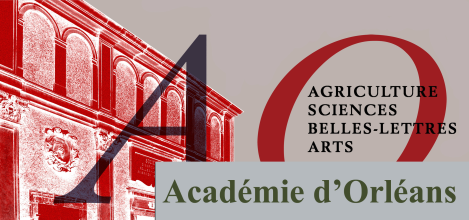 *  MOBE : Muséum d’Orléans pour la biodiversité et l’environnement6, rue Marcel Proust 45000 Orléans